Plantilla para elaborar el trabajo de titulación de Posgrado de la UTMACH.Versión: 1.1Fecha de aprobación: 23 de junio de 2021ESTA HOJA NO VA EN EL TRABAJO FINAL, YA QUE ES USADA COMO REFERENCIA PARA ELABORACIÓN DEL MISMO.Normas generales para los trabajos de titulación:El documento tendrá una extensión máxima de 100 páginas, incluida bibliografía, sin los anexos.Debe contener citas de fuentes primarias y secundarias; de ellas 25 artículos científicos tomados de revistas indexadas listadas en esta plantilla para la modalidad de artículo profesional de alto nivel.Los anexos se ubicarán después de la bibliografía y se elaborará un índice particular para los mismos.El tipo de letra para redactar es Times New Roman, de tamaño 12, con interlineado de 1,5 cm.Las cifras enteras del 0 al 9 se escriben con letras, el resto con números.Las palabras en mayúsculas sostenidas se acentúan, según las normas ortográficas de la lengua española.Las palabras en otros idiomas se escriben en cursivas.Para los trabajos de la modalidad de artículos profesionales de alto nivel, deberán regirse al formato aprobado por la revista, para la información a continuación del índice general.El estilo académico de redacción recomienda párrafos entre 80 y 120 palabras en 8 a 15 líneas. La redacción debe ser impersonal; en tercera persona del singular.El estilo académico de redacción recomienda párrafos entre 80 y 120 palabras en 8 a 15 líneas. La redacción debe ser impersonal; en tercera persona del singular. Aplica a todo el trabajo no solo a esta sección.BASES DE DATOS CIENTIFICAS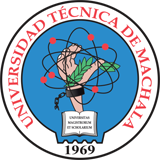 UNIVERSIDAD TÉCNICA DE MACHALAFACULTAD DE NOMBRE_DE_LA_FACULTADMAESTRÍA EN NOMBRE_DE_LA_MAESTRÍATÍTULO_DEL_TRABAJO_DE_TITULACIÓNNOMBRE_Y_APELLIDOS_DEL_AUTORModalidad_de_TitulaciónTUTOR(A) NOMBRE_Y_APELLIDOS_DEL_TUTORCOTUTOR NOMBRE_Y_APELLIDOS_DEL_COTUTORPENSAMIENTO“Escriba aquí el pensamiento que desea que se publique en su trabajo de titulación de maestría de la UTMACH”Autor_del_pensamientoDEDICATORIADedicatoria a la primera persona.Dedicatoria a la segunda persona.Dedicatoria a la tercera persona.AGRADECIMIENTOSAgradecimientos a mis padres. A mis amigos.RESPONSABILIDAD DE AUTORÍAYo, Nombres_y_Apellidos_del_estudiante con C.C./C.I./Pasaporte número_de_cédula_o_pasaporte, declaro que el trabajo de “Título_del_trabajo_de_titulación”, en opción al título de Magister en Nombre_del_programa_de_maestría, es original y auténtico; cuyo contenido: conceptos, definiciones, datos empíricos, criterios, comentarios y resultados son de mi exclusiva responsabilidad.NOMBRES_Y_APELLIDOS_DEL_ESTUDIANTEC.C./C.I./Pasaporte número_de_cédula_o_pasaporteMachala, año/mes/díaREPORTE DE SIMILITUD URKUND/TURNITIN-Colocar reporte aquí-CERTIFICACIÓN DEL TUTORYo, Nombres_y_Apellidos_del_tutor con C.C./C.I./Pasaporte número_de_cédula_o_pasaporte; tutor del trabajo de titulación “Título_del_trabajo_de_titulación”, modalidad modalidad_de_titulación_del_programa, en opción al título de Magister en Nombre_del_programa_de_maestría, declaro que el trabajo ha sido revisado, y está enmarcado en los procedimientos científicos, técnicos, metodológicos y administrativos establecidos por la Dirección de Posgrado de la Universidad Técnica de Machala (UTMACH), razón por la cual doy fe de los méritos suficientes para que sea presentado a evaluación.NOMBRES_Y_APELLIDOS_DEL_TUTORC.C. /C.I ./Pasaporte número_de_cédula_o_pasaporteMachala, año/mes/díaCESIÓN DE DERECHOS DE AUTORYo, Nombres_y_Apellidos_del_estudiante con C.C./C.I./Pasaporte número_de_cédula_o_pasaporte, autor  del trabajo de titulación “Título_del_trabajo_de_titulación”, en opción al título de Magister en Nombre_del_programa_de_maestría, declaro bajo juramento que:El trabajo aquí descrito es de mi autoría, que no ha sido presentado previamente para ningún grado o calificación profesional. En consecuencia, asumo la responsabilidad frente a cualquier reclamo o demanda por parte de terceros de manera exclusiva.Cede a la Universidad Técnica de Machala de forma exclusiva con referencia a la obra en formato digital los derechos de:Incorporar la mencionada obra en el repositorio institucional para su demostración a nivel mundial, respetando lo establecido por la Licencia Creative Commons Atribution-NoCommercial – Compartir Igual 4.0 Internacional (CC BY NCSA 4.0); la Ley de Propiedad Intelectual del Estado Ecuatoriano y el Reglamento Institucional.Adecuarla a cualquier formato o tecnología de uso en INTERNET, así como correspondiéndome como Autor/Autora la responsabilidad de velar por dichas adaptaciones con la finalidad de que no se desnaturalice el contenido o sentido de la misma.NOMBRES_Y_APELLIDOS_DEL_ESTUDIANTEC.C. /C.I./Pasaporte número_de_cédula_o_pasaporteMachala, año/mes/díaCERTIFICACIÓN DE PUBLICACIÓN-Coloque su certificación aquí-RESUMENLorem ipsum dolor sit amet, consectetur adipiscing elit. Praesent bibendum quam id diam dictum ultrices. Aliquam sed ex quam. Nunc interdum tempus leo, ultricies maximus urna fermentum nec. Donec auctor dui felis, ac ultrices massa molestie eu. Aenean eget nisl id quam commodo gravida. Pellentesque quis mollis eros. Nulla euismod hendrerit mauris. Maecenas mattis eros id mi malesuada dictum. Vestibulum ante ipsum primis in faucibus orci luctus et ultrices posuere cubilia curae; Cras ultricies purus non aliquam scelerisque. Mauris mattis et ante quis pellentesque. Fusce justo lacus, placerat et eros quis, consequat iaculis mi. Nulla diam nulla, hendrerit eget consequat non, iaculis rhoncus sapien. Vestibulum efficitur accumsan tellus in dapibus. Duis leo turpis, malesuada vitae dui in, tincidunt convallis lorem.PALABRAS CLAVES: palabras_claves_en_español_separadas_por_comasABSTRACTMauris mattis et ante quis pellentesque. Fusce justo lacus, placerat et eros quis, consequat iaculis mi. Nulla diam nulla, hendrerit eget consequat non, iaculis rhoncus sapien. Vestibulum efficitur accumsan tellus in dapibus. Duis leo turpis, malesuada vitae dui in, tincidunt convallis lorem. Lorem ipsum dolor sit amet, consectetur adipiscing elit. Praesent bibendum quam id diam dictum ultrices. Aliquam sed ex quam. Nunc interdum tempus leo, ultricies maximus urna fermentum nec. Donec auctor dui felis, ac ultrices massa molestie eu. Aenean eget nisl id quam commodo gravida. Pellentesque quis mollis eros. KEYWORDS: palabras_claves_en_inglés_separadas_por_comasÍNDICE GENERALpág.PENSAMIENTO	3DEDICATORIA	4AGRADECIMIENTOS	5RESPONSABILIDAD DE AUTORÍA	6REPORTE DE SIMILITUD URKUND/TURNITIN	7CERTIFICACIÓN DEL TUTOR	8CESIÓN DE DERECHOS DE AUTOR	9CERTIFICACIÓN DE PUBLICACIÓN	10RESUMEN	11ABSTRACT	12ÍNDICE GENERAL	13LISTA DE ILUSTRACIONES Y TABLAS	14LISTA DE ABREVIATURAS Y SÍMBOLOS	15GLOSARIO	16INTRODUCCIÓN	17CAPÍTULO 1. NOMBRE_DEL_CAPÍTULO	18SUBCAPÍTULO	18CAPÍTULO 2. NOMBRE_DEL_CAPÍTULO	19CAPÍTULO 3. NOMBRE_DEL_CAPÍTULO	20CAPÍTULO 4. NOMBRE_DEL_CAPÍTULO	21CONCLUSIONES	22RECOMENDACIONES	23BIBLIOGRAFÍA	24ÍNDICE	25ANEXOS	26LISTA DE ILUSTRACIONES Y TABLASLISTA DE ABREVIATURAS Y SÍMBOLOSGLOSARIOINTRODUCCIÓNCAPÍTULO 1. NOMBRE_DEL_CAPÍTULOSUBCAPÍTULOTabla 1 Ejemplo de título para tabla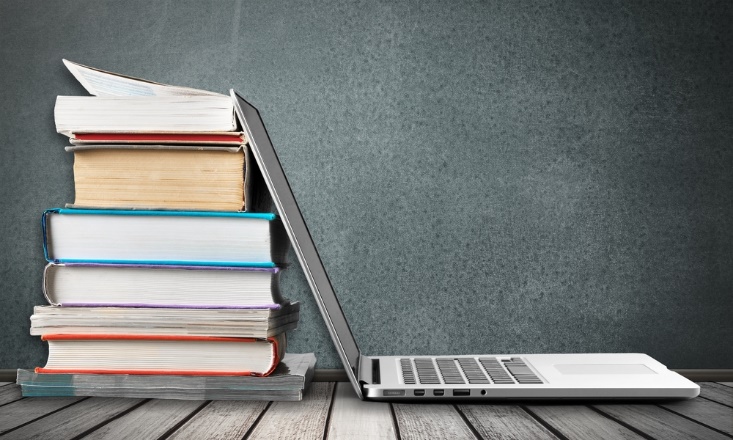 Ilustración 1 Ejemplo de título para imágenes/ilustracionesCAPÍTULO 2. NOMBRE_DEL_CAPÍTULOCAPÍTULO 3. NOMBRE_DEL_CAPÍTULOCAPÍTULO 4. NOMBRE_DEL_CAPÍTULOCONCLUSIONESRECOMENDACIONESBIBLIOGRAFÍAÍNDICEANEXOSN°Nombres y ApellidosCódigo